.*1 RESTART: 3rd WALL, COUNT 32[1-8]: FULL TURN LEFT, ROCK STEP, COASTER STEP, ROCK STEP[9-16]: TRIPLE STEP BACK X2, ROCK STEP, FULL TURN RIGHT[17-24]: ROCKING CHAIR, TRIPLE STEP FORWARD, ROCK STEP[25-32]: TRIPLE STEP ½ TURN BACK, ROCK STEP, COASTER STEP, TOE TOUCH, HEEL TOUCH-RESTART 3rd WALL-[33-40]: ROCK STEP, CROSS SHUFFLE, ROCK STEP, CROSS, HOLD[41-48]: TRIPLE STEP DIAGONAL X2, STEP BACK X3, STOMP.START OVERContact: lmnanclares@outlook.esVoodoo Mama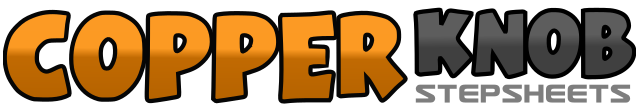 .......Count:48Wall:2Level:Newcomer.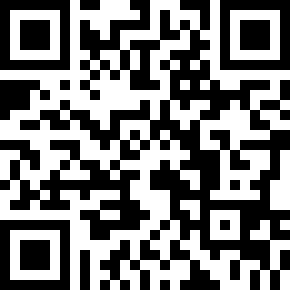 Choreographer:Laura Nanclares (ES) - November 2017Laura Nanclares (ES) - November 2017Laura Nanclares (ES) - November 2017Laura Nanclares (ES) - November 2017Laura Nanclares (ES) - November 2017.Music:Voodoo Mama - Lindi OrtegaVoodoo Mama - Lindi OrtegaVoodoo Mama - Lindi OrtegaVoodoo Mama - Lindi OrtegaVoodoo Mama - Lindi Ortega........1-2½ turn to the left with step R forward, ½ turn to the left with step L forward3-4Rock step R forward, recover in L5&6Step R back, L next to R, R  forward7-8Rock step L forward, recover in R9&10Step L back, step R next to L, step L back11&12Step R back, step L next to R, step R back13-14Rock step L back, recover in R15-16½ turn to the right with step L forward, ½ turn to the right with step R forward17-18Rock L forward, recover in R19-20Rock L back, recover in R21&22Step L forward, step R next to L, step L forward23-24Rock R forward, recover in L25&26Step R to right turning ¼ turn to right, step L next to R, step R forward  turning ¼ turn to  right27-28Rock L forward, recover in R29&30Step L back, R together L, step L forward31-32Touch right toe next to L, touch right heel next to L33-34Rock R to right, recover in L35&36Cross R over L, step L to left, cross R over L37-38Rock L to left, recover in R39-40Cross L over R, hold41&42Step R forward to the diagonal right, step L next to R, step R forward43&44Step L forward to the diagonal left, step R next to L, step L forward45-46Step R back, step L back47-48Step R back, stomp L forward.